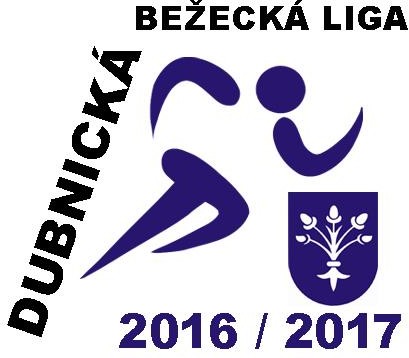 PROPOZÍCIE DUBNICKÁ ZIMNÁ BEŽECKÁ LIGAUsporiadateľ:	Jogging klub Dubnica nad VáhomV spolupráci s:	AK Spartak Dubnica nad VáhomÚnia behov do vrchuHlavní funkcionári:	Ing. Ján Bakyta	riaditeľ pretekovPeter Ďuriš	hlavný rozhodcaHRDO šport	časomiera a dataservisTermíny a miesta pretekov:Piatok, 13.12.2019, štart 17.00 hod. Park J.B. Magina Dubnica nad VáhomDĺžka trate – 6 km dospelí, 1,8 km mládež Prezentácia – od 15.30 hod. na mieste štartuŠtartovné – dospelí 1 € po prihlásení vopred, 2 € po prihlásení na mieste, mládež – neplatíPondelok, 30.12.2019, štart 11.00 hod. Mestský štadión Dubnica nad VáhomDĺžka trate – 5 km dospelí,  1 km mládežPrezentácia – od 9.30 hod. na mieste štartu, šatne – mestský štadión Štartovné – 3 € dospelí, mládež – neplatíPiatok, 10.01.2020, štart 17.00 hod. Park J. B. Magina Dubnica nad VáhomDĺžka trate 4,8 km dospelí, 1,2 km mládež Prezentácia – od 15.30 hod. na mieste štartuŠtartovné – dospelí 1 € po prihlásení vopred, 2 € po prihlásení na mieste, mládež – neplatíPiatok, 31.01.2020, štart 17.00 hod. DuTaF Centrum Dubnica nad VáhomDĺžka trate – 5 km dospelí, 1 km mládežPrezentácia – od 15.30 hod. na mieste štartuŠtartovné – dospelí 1 € po prihlásení vopred, 2 € po prihlásení na mieste, mládež – neplatíPiatok, 14.02.2020, štart 17.00 hod. Dubnica nad Váhom, pri bolešovskom mosteDĺžka trate – 8,4 km muži do 50 rokov, 6,4 km – ostatné kategórie dospelých, 2 km – mládež Prezentácia – od 15.30 hod. na mieste štartuŠtartovné – dospelí 1 € po prihlásení vopred, 2 € po prihlásení na mieste, mládež – neplatíPiatok, 06.03.2020, štart 17.00 hod. pod Ostrým vrchom, Dubnica nad VáhomDĺžka trate – 6,2 km muži do 50 rokov, 4,4 km - ostatné kategórie dospelých, 1,4 km - mládež Prezentácia – od 15.30 hod. na mieste štartuŠtartovné – dospelí 1 € po prihlásení vopred, 2 € po prihlásení na mieste, mládež – neplatíPiatok, 13.03.2020, štart 17.00 hod. Mestský štadión Dubnica nad VáhomDĺžka trate – 5 km dospelí, mládež 2 kmPrezentácia – od 15.30 hod. na mieste štartu, šatne – mestský štadiónŠtartovné – dospelí 1 € po prihlásení vopred, 2 € po prihlásení na mieste, mládež – neplatíPrihlasovanie na preteky a meranie časov :Na jednotlivé preteky sa možno prihlásiť na www.hrdosport.sk/Entries/Create Meranie časov zabezpečí spol. HrDoŠport elektronicky prostredníctvom čipov.Vyhlasovanie výsledkov jednotlivých pretekov :Po jednotlivých pretekoch sa výsledky nevyhlasujú. Výsledky spolu s priebežným poradím budú na www.jogging-klubdca.sk, www.facebook.com/joggingklub a www.hrdosport.sk.Vyhlásenie Dubnickej zimnej bežeckej ligy :Celkové poradie bude vyhlásené po posledných pretekoch dňa 13.03.2020 na Mestskom štadióne Dubnica nad Váhom. Odmenení budú pretekári na 1. – 3. mieste vo všetkých kategóriách. Pri rovnosti bodov rozhoduje lepšie umiestnenie vo vzájomných súbojoch, nie väčší počet pretekov. Pretekári, ktorí sa zúčastnia všetkých kôl Dubnickej zimnej bežeckej ligy, získajú zvláštnu cenu.Bodovanie :Bodovať budú pretekári, ktorí sa umiestnenia na 1. – 12. mieste v jednotlivých kategóriách a pretekoch Dubnickej zimnej bežeckej ligy, a to nasledovne: 1. miesto = 15 bodov, 2. miesto = 12 bodov, 3. miesto = 10 bodov, 4. miesto = 9 bodov, 5. miesto = 8 bodov, 6. miesto = 7 bodov, ... 12. miesto = 1 bod.Do konečného hodnotenia sa započíta max. 5 najlepších umiestnení.Kategórie :  pre zaradenie do kategórie je rozhodujúci rok narodeniaDospelíA - muži do 40 r.2001 - 1980F - ženy do 50 r.1984 - 1970B - muži do 50 r.1979 - 1970G - ženy nad 50 r.1969 a staršieC - muži do 60 r.1969 - 1960H - juniori2002 - 2003D - muži nad 60 r.1959 a staršíI - juniorky2002 - 2003E - ženy do 35 r.2001 - 1985MládežJ - žiaci2004 a mladšíK - žiačky2004 a mladšie